Uppdaterad Konsertinformation
till Gosskören och Preparanderna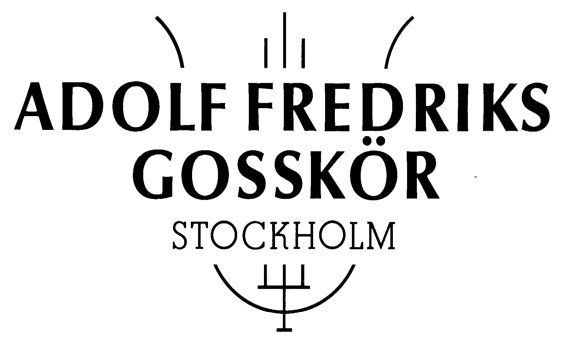 17 oktober – ”Sångarfest i Berwaldhallen!”Medverkande: AFG. Preparandkören. Lilla Kören. Stockholms Studentsångare. Stockholms Akademiska Damkör. Dirigenter Fredrik Winberg & Pelle Olofson. OBS att det denna dag även är Öppet Hus på AF, där mellanstadiets elever deltar. Medtag matsäck. Det finns tid att äta lunchmatsäck efter Öppet hus, innan man beger sig till Berwaldhallen. Det är väldigt bra att även ha med sig ett lättare mellanmål som man enkelt kan äta mellan genrep och konsert. KlädselFör Gosskören: Vanliga konsertklädseln; d.v.s svarta finskor, svarta strumpor, svarta kostymbyxor (ej jeans), vit skjorta, svart väst och blå ”fnutt”. Väst och ”fnutt” tillhandahålles av kören.För Preparandkören: Vit skjorta som bäres nedstoppad i de helsvarta kostymbyxorna (ej jeans). Svarta strumpor, svarta finskor. TiderOBS. De tider som inte gäller vår konsert har jag inte kontroll på. Därför, om det kommer andra besked från t.ex. mentor ang. ovanstående, så gäller mentorns ord! Gossarna i 5E och 5F kommer att behöva gå från AF i förtid, för att hinna till Berwaldhallen. 13.30	Fredrik går från flaggstången på AF:s skolgård med de gossar som vill åka gemensamt. Kolla innan att ni har busskort/kan köpa sms-biljett! Vill man åka på egen hand, var vid Berwaldhallen senast kl. 14.15. Med buss verkar det smidigast att ta antingen buss 69 från Tegnérgatan till Berwaldhallen eller buss 4 från Odenplan till Radiohuset. Båda varianterna tar ca. 30 min, så starta i tid!14.00	samlas gossar i Preparandkören vid flaggstången på skolgården. Föräldrar Anna Johansson och Christian Bellander åker med gossarna till Berwaldhallen. 14.15	samlas Gosskören utanför Berwaldhallen, sceningången. 14.30-15.15	repeterar Gosskören på scenen15.00	samlas Preparandkören utanför Berwaldhallen, sceningången. 15.15-15.30	repeterar Gosskören och Preparandkören tillsammans på scenen.15.30-16.00	repeterar Preparandkören på scenen. Paus för Gosskören. 16.00-16.30	repeterar Preparandkören och Gosskören och alla de andra medverkande körerna Vi är blommor på scenen. 16.30	paus för körerna, i uppehållsrummen. Möjlighet att äta mellanmål och byta om.17.00	KONSERT! Ca. 19.00	slut i BerwaldhallenKonsertföräldrarPreparandkören: Åsa Norgren (Oskar, 4F) Gosskören: Carina Landström, Anna Johansson (Rasmus 5C), Åsa Dedering (Ruben 6A). Biljetterá 120/80 kr via http://berwaldhallen.ebiljett.nu/Home/tickets/1059/False. Till preparandernaEftersom man behöver förflytta sig med kollektiva färdmedel denna dag bör alla kolla att ni har giltiga färdbevis eller kan köpa sms-biljett, till exempel. Efter konserten i oktober fortsätter Preparandkören som vanligt på måndagar, och då förbereder vi den traditionella stora julkonserten i Adolf Fredriks kyrka 5 december. Var med då också!hälsar maestroFredrikt.f. dirigent Adolf Fredriks Gosskörfredrik.winberg@stockholm.se070-719 26 224A4B4C4D4E4FÖppet hus AF11.00-13.30Öppet hus AF11.30-14.00Öppet hus AF11.30-14.00Öppet hus AF11.30-14.005A5B5C5D5E5FRep Gustav Vasa kyrka11.45-12.30Rep Gustav Vasa kyrka11.45-12.30Öppet hus AF11.00-13.30Öppet hus AF11.00-13.30Öppet hus AF11.00-13.30Öppet hus AF11.30-14.00(Öppet hus AF 13.30-13.55, utom för Gosskörspojkarna, som åker till Berwaldhallen efter repetitionen i Gustav Vasa)(Öppet hus AF 13.30-13.55, utom för Gosskörspojkarna, som åker till Berwaldhallen efter repetitionen i Gustav Vasa)Öppet hus AF11.00-13.30Öppet hus AF11.00-13.30Öppet hus AF11.00-13.30Öppet hus AF11.30-14.00